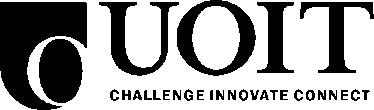 3. Learning Environment (describe the setup for your classroom. Will they work alone or in groups? Will it be the same for the whole lesson? If students are moving how will you make sure smooth transitions? 4. The Overview (Agenda) for your lesson: (In this area, write the agenda (outline) as you will write it on the board for your students)5. Resources and Materials for your class (what resource do you and the students need for class: markers, scissors; graph paper, extra pencils, beakers, etc. How many will you need? If they will be using a textbook, list it here. If you used websites or other resources to prepare this lesson, reference those here)6. Content, Teaching Strategies, for Lesson (Organize the content for your lesson, as well as listing the teaching and assessment strategies. Include: an Introduction or Minds-on, Instruction, Application and Consolidation with approximate times for each portion with enough detail that another teacher could teach your lesson)Subject / Course:   English   TC Name:   Jan, Nicole & PhilTC Name:   Jan, Nicole & PhilGrade Level:  11Date:  MarchDate:  MarchTopic:     Contextualizing India’s HistoryTime of Class 1 (70 mins)Time of Class 1 (70 mins)AT Name:     Room # / Location:     Room # / Location:     1.  Curriculum Expectation(s) and Learning Goal(s) for the Lesson1.  Curriculum Expectation(s) and Learning Goal(s) for the LessonExpectations: (list. 1-3 specific expectations from the Ontario curriculum} Be realistic about how much you can accomplish in one lesson. Expectations: (list. 1-3 specific expectations from the Ontario curriculum} Be realistic about how much you can accomplish in one lesson. Expectations: (list. 1-3 specific expectations from the Ontario curriculum} Be realistic about how much you can accomplish in one lesson. Learning Goal(s) for the lesson: (In your own words, what do you want the students to have learned by the end of the lesson? How will you know they have learned?)Learning Goal(s) for the lesson: (In your own words, what do you want the students to have learned by the end of the lesson? How will you know they have learned?)Learning Goal(s) for the lesson: (In your own words, what do you want the students to have learned by the end of the lesson? How will you know they have learned?)This period of time came to be called the Indian Emergency2. Preassessment and Accommodations/ModificationsThis period of time came to be called the Indian Emergency2. Preassessment and Accommodations/ModificationsThis period of time came to be called the Indian Emergency2. Preassessment and Accommodations/Modifications(What can you do to ensure the success of all students?)(What can you do to ensure the success of all students?)(What can you do to ensure the success of all students?)This lesson will take place in a classroom. This lesson is critical to the introduction and contextualization of Yann Martel’s novel for the grade 11 students.  Students will be at their desks for the lecture – and will be grouped off for  the activity portion of the lessonPrior to Lesson One the Students were asked to read Part One of the book prior to this lesson commencing. As part of the introduction to this lesson the students will access and download the Reading Companion Booklet which comprises of questions for refection for each chapter and vocabulary words with meaning.  A rubric is also posted on the website: http://englishteachinglifeofpi.weebly.com/ for the students so that they have the achievement levels that the Reading Companion Booklet will be graded with at the end of the novel study.  This Booklet will be completed over the entire length of the Unit - At the beginning of the lesson the students be directed to the Unit Plan website: http://englishteachinglifeofpi.weebly.com/ The website will be used to help present India’s political history to the students.  So they may gain understanding and may reflect critically on Pi’s family’s decision to leave India.Video at websiteReview materials about the Indian Emergency of 1975-1977Groups: Prediction for book – in groups students will with chart paper and markers will write the next scene in the book – now that the Patel’s are leaving India.  Write the next chapter in Yann Martel’s book.  Students will present their ideas in groups.Laptop, Teaching Life of Pi website: http://englishteachinglifeofpi.weebly.com/ProjectorScreenStudents Books, Life of Pi, The Reading Companion Booklet and Rubric will also be posted for students on the website to be downloaded.TimeTeaching andAssessment Strategies/technology useDetailed Description of your lesson including question2 mins5 minsIntroduction (Hook) What activity/questions will you use to introduce your lesson? Why did Pi and his Family leave India for Canada?  Yann Martel does not go into depth on this subject – today’s class will cover the Indian Emergency that occurred from June 1975 to March 1977.The Patels sell the zoo and all its animals, but it takes a year to complete the process of moving the animals. On June 21st, 1977, the Patels board the Tsimtsum and leave India. You Tube Video http://www.youtube.com/watch?v=GzN7VEHUZDo (on website)At this time we will visit http://englishteachinglifeofpi.weebly.com/As the resources have been posted and developed for the lesson on the websiteUnder Lesson Plan 1: A Contextual History of India10-15 mins20 mins20-25 minsInstruction/Application – Detail what you will say, questions you will ask, and activities for the students. At the beginning of the novel, Pi remembers his childhood in Pondicherry with fondness and a sense of peace and fascination at living in a zoo. However, the reality for Indians at this time was a far different one from the imagined world of Pi. Indira Gandhi was the Prime Minister of India at this time and she enacted several controversial decisions. This period of time came to be called the Indian Emergency because it was a period of time in which the Constitution of the country was suspended and police were given extraordinary powers such as the arrest and detention of political activists and curfews upon the population. The entire opposition party was arrested and private and public media forms were used as political propaganda. Many slums were cleared, leaving great sections of the population homeless and men underwent forced vasectomies as part of a ‘family planning’ program. It was these leadership decisions that lead to Pi’s father deciding to leave the country and take the Patel family to Canada  We have now discussed the political history at the time of Pi’s family leaving India  Let makes some predictions for the story in groupsGroup Activity: Prediction for book – in groups students will with chart paper and markers will write the next scene in the book – now that the Patel’s are leaving India.  Write the next chapter in Yann Martel’s book.  Students will present their ideas in groups.Students will present their ideas to the class – for their predictions on the Patels’ future in Life of PiThis Activity is to encourage critical thinking in light of the history presented to the students in today’s lesson – this activity is will act as an assessment of learning for the teacher of the students learning but will not be a graded activity.